North Carolina Recreational Therapy Association 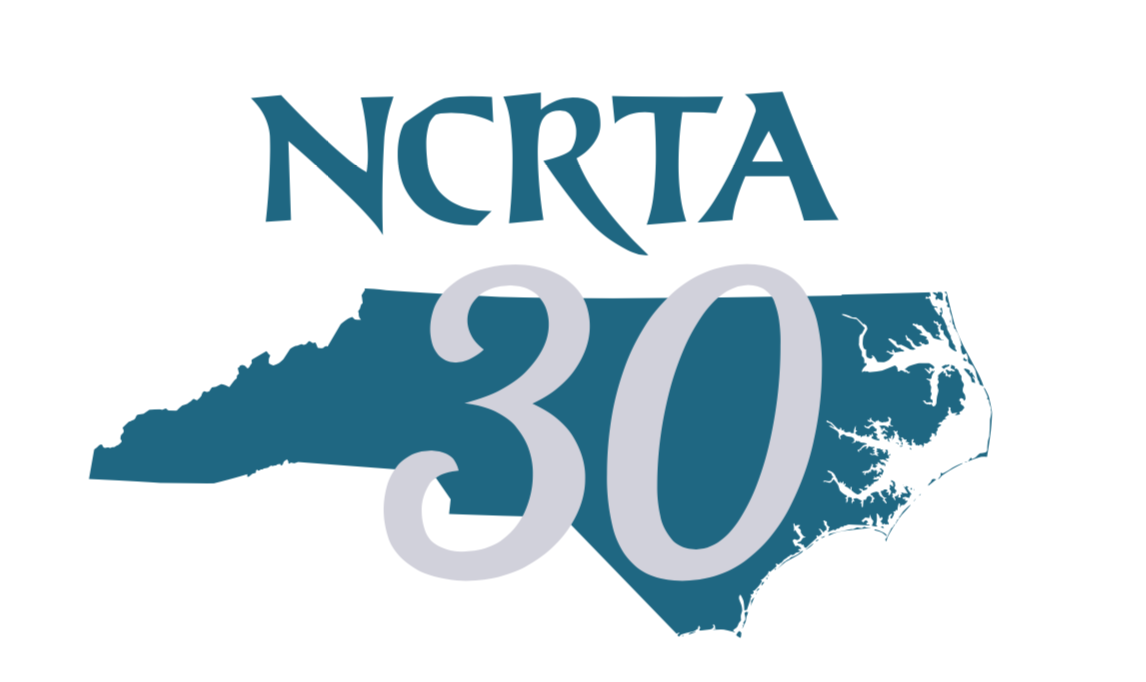 30th Annual NCRTA ConferenceThe Sheraton 1 Europa DriveChapel Hill, NC 27517Sunday, October 14th ,2018- Tuesday, October 16th, 2018www.ncrta.org2018 NCRTA ConferenceCONFERENCE DESCRIPTION: This conference will offer an opportunity for recreational therapy professionals, students and educators, and other human service providers to enhance skills and knowledge and develop competencies in successful treatment interventions while exploring other service delivery options.  OBJECTIVES: Enhance knowledge and skills in therapeutic interventions used in the delivery of recreational therapy   services.Increase understanding of current professional issues related to the delivery of recreational therapy services.Increase networking and collaboration among recreational therapy professionals, students, educators, and professionals in other disciplines.REGISTRATION: Please visit www.ncrta.org to register for the 2018 NCTRA Annual Conference. Follow us on social media or sign-up for NCRTA e-mails for the latest conference updates.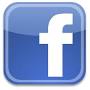 FOLLOW US!       North Carolina Recreational Therapy Association        @OfficialNCRTA            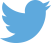 A brochure of approved CEU sessions will be emailed to conference registrants prior to the conference. In efforts to keep conference registration fees low, please use electronic copies or print the brochure and bring it with you to the conference. Limited printed brochures will be available on site.All conference attendees are required to register online.  Payment may be made online by debit or credit card only. ALL CONFERENCE ATTENDEES MUST REGISTER ONLINE PRIOR TO TUESDAY, OCTOBER 9th, 2018. There will only be 20 on-site registrations available during the Full Conference (MONDAY or TUESDAY) on a first come, first serve basis. Meals may not be included or guaranteed for same day registrations and will be up to the conference attendee to arrange their own meal.NCRTA MEMBERSHIP: Prior to registering for the Conference, your membership must be effective until October 16th, 2018. All non-members will be subject to a non-member convince fee which is an additional $50 and will not include a membership. All memberships will be verified the day of conference at check-in. Check out our affordable membership rates. Membership fees are separate from conference registration fees.  To become a member of NCRTA or to check your membership status, please login to the NCRTA website at www.ncrta.org.STUDENTS:A student membership requires proof of enrollment. An active Recreational Therapy/Therapeutic Recreation student membership is necessary to be eligible for the student member conference registration rate. Please bring a copy of your class schedule and school ID at check-in. Graduate students must be enrolled full-time in an RT/TR master’s program (at least 9 hours). Any member who registers as a student is not eligible for CEU’s. Must bring class schedule and ID to check-in. CANCELATIONS & REFUNDSAll requests for refunds must be made in writing to NCRTA at ncrtaconference@gmail.com. Cancellations marked before September 14th, 2018 will receive a full refund minus a $50 processing fee. After September 14th, 2018, refund requests are reviewed on a case-by-case basis and will be subject to a $50 processing fee. No refunds will be made after October 8th, 2018 for any reason. Refunds will not be made for no-shows.SPECIAL ACCOMODATIONS:NCRTA is committed to providing an inclusive experience for all participants; however, requests for any special accommodation must be made by September 30th, 2018 by contacting Miranda Evans at ncrtaconference@gmail.com. All meal requests for allergies, gluten free, dairy free, and vegetarian meals must be selected during conference registration. Meal specifications that are not completed during registration are not guaranteed. LIABILITY: All users of the Sheraton must agree to abide by the hotel policies relating to matters of safety and liability.2018 Annual Conference Fee ScheduleContinuing Education UnitsContinuing Education Units (CEUs) pre-approval is in process. ATRA and NCTRC cannot guarantee that every session offered for this continuing education opportunity will be granted CEUs.  CEU’s are calculated at 1.0 CEU = 10 contact hours. CEUs cannot be awarded to participants who arrive more than 15 minutes late to a session or miss more than 15 minutes during a session; missing one or the other will result in the removal of credit for the session. Please ensure that you have signed in at the beginning of each session and have the CEU form punched at the end of each session to receive credit for the session. Before leaving the conference the CEU sheet must be submitted, by the conference attendee to the conference registration table and signed by conference officials. Please keep the CEU receipt for your records.  Within the first 30 days following the conference the CEUs Attendance will be verified and then sent to ATRA.  After 30 days, all CEU information will be sent to ATRA for processing.  Contact ATRA CEU-online if you do not receive your transcripts within 6 weeks.RECOMMENDED DRESS: Casual business attire is recommended for the NCRTA Annual Conference. Please bring a sweater or jacket for sessions as temperatures within meeting facilities vary. SESSIONS/TIMES MAY CHANGE:  Please note that all sessions and times listed are subject to change. A brochure of approved CEU sessions will be emailed to conference registrants prior to the conference and listed on the NCRTA website. In efforts to keep conference registration fees low, please use electronic copies or print the brochure and bring it with you to the conference. Limited printed brochures will be available on site.HOTEL INFORMATION:Conference AgendaSunday, October 14thPre-conference Total CEU’s Available Per Person for Tuesday: 0.2 CEU’sMonday, October 15thFull Conference BeginsTotal CEU’s Available Per Person for Monday: 0.6 CEU’sTuesday, October 16thFull Conference ContinuesTotal CEU’s Available Per Person for Tuesday: 0.6 CEU’STotal CEU’s for Monday & Tuesday Per Person: 1.2 CEU’sTotal CEU’s For Sunday, Monday & Tuesday Per Person: 1.5 CEU’sSession DescriptionsDescription corresponds with session number. For example, Session 6 is the description for number 6 under descriptions. Speaker Name: Jessica Hauser- Wellness Coach, Nursing Home AdministratorTitle of Program: Improving Interdisciplinary Team Communication in Healthcare to Improve Patient OutcomesSession Description: Communication between provider and patient is important for effective treatment.  But, equally important is communication between members of the Interdisciplinary Team.  This session will explore the different types of communication between team members, barriers to communication, and ways to improve.  The audience will then learn how communication between members of the Interdisciplinary Team potentially impacts patient outcomes. Lastly, the audience will get to put the information to practice during an interactive team communication exercise.Speaker Name: Jessica Hauser- Wellness Coach, Nursing Home AdministratorTitle of Program: Improving Patient Communication in HealthcareSession Description: Communication is a vital part of any relationship, but it is extremely important when considering health outcomes.  This session will take a look at the importance of effective communication between provider-patient.  The audience will learn various ways of communicating, ways to improve those mediums, and how it affects outcomes. The audience will then get to put their communication skills to the test during an interactive portion.Speaker Names: David P. Loy, LRT, CTRS, Ph.D- Associate Professor, East Carolina University Title of Session: “How to Make Your RT Assessments Valid & Reliable”Session Description: The need to use valid and reliable assessments is critical to providing appropriate and effective RT services. Are you using an assessment and unaware if it is valid or reliable? This session will provide the RT practitioner knowledge to better understand the process of evaluating and determining the validity and reliability of assessment instruments.Speaker Names: Leandra Bedini, PhD, LRT/CTRS, Professor & Judy Kinney, PhD, LRT/CTRS, CCLS, Assistant Professor- Department of Community and Therapeutic Recreation, UNCG Title of Session: Development of a Marketing Self-Assessment Tool in Recreation Therapy: Description and ApplicationSession Description: Previous research has shown that recreation therapists need more direction in terms of how to market recreation therapy (RT) as an evidence-based treatment service. This session will describe the results of a 2018 national study on marketing in RT (funded by NCRTA research award 2017) which was designed to create a self-assessment marketing tool. Participants will learn how the instrument was developed and how to use the newly revised 4-factor marketing self-assessment tool in their own settings and programs. Specifically, participants will be guided in using the results of their self-assessments to develop an individualized action plan to address specifically identified marketing needs in their own programs. The desired outcome is that the use of this instrument by CTRSs will enhance current marketing of RT to multiple targets (e.g., administration, therapists, families, clients, communities) through training, education, internal and external methods.Speaker Name: Becky Garrett, MS, LRT, CTRS, Executive Director of NCBRTLTitle of Session:  NCBRTL has traveled far this year, come to hear the changes made!Session Description: Occupational Licensing Boards went through several changes, requirements etc in 2016-17, this will be an overview of how this affected NC RT Board and therefore your license and what you need to know to keep compliant.Speaker Name: Danny Pettry II, M.Ed., M.S., N.C.C., C.T.R.S. Title of Session: Evidenced-Based Outcomes for Self-Expression in Recreational TherapyBrief Session Description: Improve the participant’s master of implementing a journaling/ self-expression program when appropriate for an individualized recreational therapy intervention plan. The focus will be on the stress management and overall health outcomes through the use of journaling/ self-expression. Speaker Name: Ashley Thomas, Founder and E.D. Bridge II SportsTitle of Session:  How hospital and rehabilitation TR/RT programs can and should get involved with community adapted sport programs.  Session Description: Collaboration:  Does it work and How? Learn from an 11-year history of Bridge II Sports on effective ways to collaborate, utilizing the skills of CRTS/CTRS in community-based programing.  Learn how to work within the medial model with a bridge that strengthens the community partner to great success in outcomes.Speaker Names: Amelia Saul, MS, LRT/CTRS & Matthew T. Fish, Ph.D., LRT/CTRS, LPCA, BCBTitle of Session: Stressed? Who Isn’t? Mobile Health Techniques and Assessments for PracticeSession Description: This session will focus on the use and integration of mobile health applications for recreational therapists to use in their practice. With the rise of mobile applications, it is vital that recreational therapists be knowledgeable of reliable and evidence-based applications. We explore various mobile health interventions that are cost-effective, easy to use, and easily integrated to current or commencing stress management programs. Additionally, the presentation will include education and hands-on demonstration of standardized assessments, mobile health applications, and accountability techniques for recreational therapy clients.KEYNOTE Speaker Name: Jessica Hauser- Wellness Coach, Nursing Home AdministratorTitle of Program: Affects of RT Health and Well-Being on Patient Outcomes and Ways for Improvement! Session Description: Since Recreational Therapists work with individuals who are mentally,physically, emotionally and/or developmentally disabled, it is of utmost importance that theyhave a strong foundation of health of their own in those areas. Life and work stress can easilyimpact the life of the RT, but also impact the outcomes of their patients. This session will helpthe audience evaluate their own foundation of health, encompassing mind, body, and spirit,while giving them the tools to improve their daily practices, so that their patients may receivebetter services and outcomes. Speaker Name: Kayla Jakubczak, LRT/CTRSSession Title:  Community-Based Adaptive Sports and Recreation for Injured Service membersSession Description:90% of troops incur and survive traumatic injuries during combat and return to civilian life with lasting physical and/or psychological trauma. Many military service members are diagnosed with amputations, burns, brain injury, post-traumatic stress, and more; they are affected by these diagnoses across different health domains and often experience a decrease in confidence, self-esteem, sense of belonging, and sense of purpose as a result. Because military service members are affected on a holistic scale, recreation therapy is a good treatment option. After participating in TR/RT treatment and adaptive sports, injured service members reported an increase in self-esteem, confidence, independence, sense of belonging and community, and positive view of his/her disability. This session introduces practitioners to the benefits of TR/RT interventions for injured service members. During the session, we will dive into the research behind adaptive sports and TR/RT, look at program examples, and learn how to develop a community-based TR/RT program for injured service members.  Speaker Names: John Rhodes, MS LRT/CTRS & Cari Sipe Owens, LRT/CTRSTitle of Session: Becoming Involved in NCRTA:  Promoting the Advancement of Licensed Recreational Therapists in NC.Session Description: Ever wonder what goes on behind the scenes of NCRTA? Come find out how NCRTA is supporting recreational therapists in the state of North Carolina. This session will cover NCRTA as an organization, what goes into conference planning, and where you fit in!Session Speaker: Judy Kinney, PhD, LRT/CTRS, CCLS; Assistant Professor Department of Community and Therapeutic Recreation (CTR), UNC GreensboroTitle of Session: Pediatric AssessmentSession Description: This session will address the overall considerations when assessing children and highlight the differences between assessing adults and children. Key domains of pediatric assessment will be reviewed.  The processes of formal and informal assessments will be discussed. Some pediatric assessment instruments will be identified. At various points in the session, participants will apply information presented using a case study to generate discussion of considerations that need to address during the assessment process based on individual needs. Key developmental considerations to be addressed when assessing children include applying developmental theories, developmental milestones, and child reactions to hospitalization by age group.Speaker Name:  Lei GuoTitle of Session: Application of Qi Gong and Meditation in RTSession Description: This session will introduce Qi Gong and meditation as tools for recreational therapy practice.  Qi Gong and meditation are very popular exercises in China for health. They can be practiced by almost anyone, especially for older adults who have limited physical movements. Speaker Names: Ariel Malphrus, CDP, Recreational Therapy Student Western Carolina University & Jennifer Hinton, PH.D., LRT/CTRS, FDRT-Western Carolina UniversityTitle of Session:   Increasing involvement in RT service: Learning the motivations and constraints of volunteersSession Description: What really entices individuals to become engaged in service?  What would motivate potential volunteers for an RT department?  How do we continue to encourage RT students (and practitioners!) to contribute their skills in their community?  Come to this presentation to learn the preliminary results of a student-led research study into the functional reasons individuals have that choose to volunteer.Speaker Name: Donica Conseen MS CTRS/LRT, QP Title of Session: Promoting yourself as a Recreational Therapist for Jobs not labeled as TR/RT: Thinking Outside the BoxSession Description: Recreational Therapists have professional competencies that benefit many agencies, but many health and human services administrators are unaware of the profession or the CTRS credential.  This session will provide education regarding jobs which are related to recreation therapy but are not titled recreation therapy. It will also education students and practitioners regarding additional practical credentials that you can obtain to enhance your search- including Associate Professionals and Qualified Professional.  These jobs, what populations you can serve in these positions and why recreational therapists are a good fit for these positions will all be addressed. Speaker Name: Donald McDonaldTitle of Session: Addiction Recovery is a Process, not an EventSession Description: This Session will educate participates on current addictions statistics and stigma. The presenter is the Executive Director of Addiction Professionals of North Carolina who will share his personal story of recovery from addictions, the current movement about language surrounding addiction, and a look into the stigma surrounding addiction. Learn more about battling addiction and the factors that can help lead to the road of recovery through the use of recreational therapy. Speaker Name: John RhodesTitle of Session: Hand Drumming Recreational Therapy Activities for a Diverse Population Session Description: This Session will teach participants basic hand drumming and a handful of activities to use as Recreational Therapy interventions.Speaker Name: Gina PowellTitle of Session: Reading is for EveryoneSession Description: This session will provide information on the importance of reading and how it helps the brain to increase functionality.  Session attendees will also learn about who qualifies for services from the NC Library for the Blind and Physically Handicapped, how the library serves those people, and how to implement services into Recreational Therapy services. Speaker Name: Deborah Logan, MS, LRT/CTRS, CDP- Western Carolina UniversityTitle of Session: Escape: Escaping the mystery of using standardized assessments in practice.Session Description: This interactive session will work to unlock the mystery of finding and using free assessments to identify needs and strengths to treat clients.  We will discover ways to incorporate standardized assessment in practice and releasing the mystery of how to make this happen in a variety of settings. KEYNOTE Speaker Name: Julie Bradwell, LRT/CTRSTitle of Session: Pearls of Wisdom: 30 years laterSession Description: Let’s tour the past 30 years and see what we can learn from them to move forward another 30 years… plus! in with the new and out with old. But keep the history alive. What can you bring to the table?  Let’s learn from each other.Speaker Name: Danny Pettry II, M.Ed., LPC, NCC, CTRS Title of Session: Trauma Focused Recreational Therapy for Children and Adolescents Session Description: In this session we will discuss possible symptoms of trauma in children and adolescents. Session attendees will also be able to identify recreational therapy interventions to treat trauma, including: psycho-education, relaxation skills training, affect regulation skills, interpersonal skills, and safety skills. Speaker Name: Hayley Sink & Dan JohnsonTitle of Session: ACCESS of Wilmington: Community Based Recreation TherapySession Description: This session will cover the development of non-profits, capital development, and local support for community-based recreation therapy. Programs will be covered of fitness, Miracle League baseball, and adapted sports.Speaker Name: Ruth Ann Styron, MS, LPCTitle of Session: Recreational Therapy Interventions for Anxiety and DepressionSession Description: Anxiety and depression are prevalent disorders impacting a wide-range of populations. Anxiety and depression have similar presentations and can sometimes be mistaken for each other depending on the population. Anxiety and depression may also be comorbid, further complicating treatment. There are many effective interventions to alleviate the symptoms of anxiety and depression. Recreational therapists may have an essential role in the treatment of anxiety and depression while remaining within an appropriate scope of practice.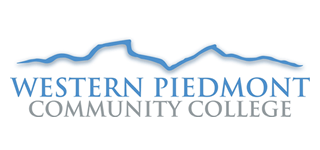 2019 Student & Professional Issues ForumFebruary 22nd, 2019Foothills Higher Education Conference CenterMorganton, NC2019 Annual NCRTA Conference 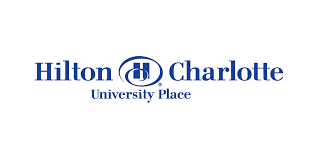 October 20th, 2019 - October 22nd, 2019Hilton Charlotte University Place HotelCharlotte, NC2018 Vendors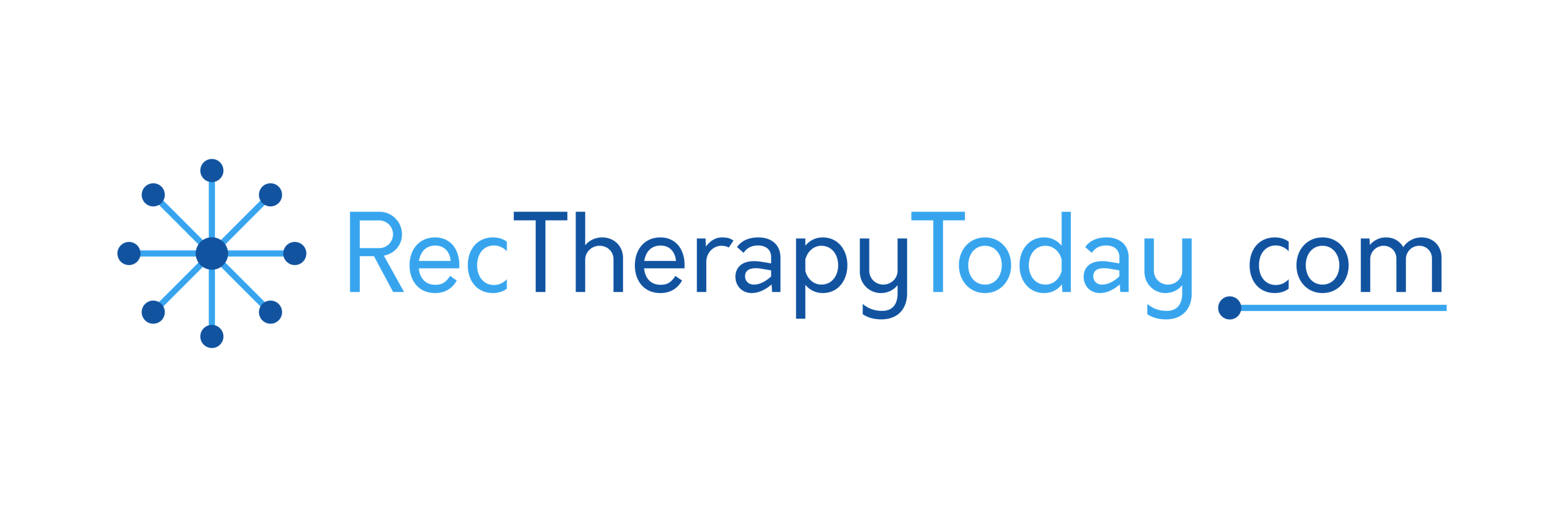 Danny W. Pettry, II, M.Ed., LPC, NCC, CTRS-BHSConsultant/ Trainer/ Rec TherapistRecTherapyToday/ RecTherapyCEUs
1509 Walnut St. # 5
Kenova, WV 25530www.rectherapytoday.com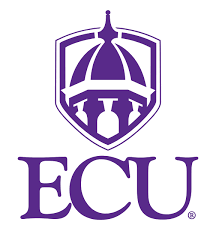 East Carolina UniversityRecreational Therapy Departmentwww.ecu.edu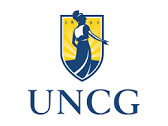 University of North Carolina Greensboro Community & Therapeutic Recreation Departmentwww.uncg.edu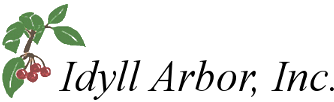 www.idyllarbor.com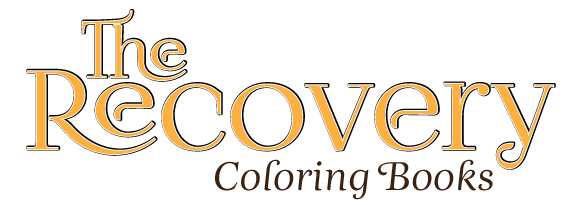 Recovery Coloring Books, LLCTom Castelloe- tom@hopeincolor.comEarly Registration Rates Ends Friday, August 30th, 2018Early Registration Rates Ends Friday, August 30th, 2018Pre-Conference Professional$ 100Monday One- Day Professional$ 130Tuesday One Day Professional$ 135Two-Day Professional (Monday, Tuesday)$ 260Pre-conference Student$ 95Monday One Day Student$ 120Tuesday One Day Student$ 130Two Day Student (Monday, Tuesday)$ 240Non-Members Fee$ 50CEU’s (required to get Continuing Education Credit)$ 231st Increased Rates Ends September 30th, 20181st Increased Rates Ends September 30th, 2018Pre-Conference Professional$ 120Monday One- Day Professional$ 150Tuesday One Day Professional$ 155Two-Day Professional (Monday, Tuesday)$ 280Pre-conference Student$ 100Monday One Day Student$ 130Tuesday One Day Student$ 140Two Day Student (Monday, Tuesday)$ 250Non-Members Fee$ 50CEU’s (required to get Continuing Education Credit)$ 23Late RegistrationAll Registrations End October 9th, 2018Late RegistrationAll Registrations End October 9th, 2018Pre-Conference Professional$ 130Monday One- Day Professional$ 160Tuesday One Day Professional$ 165Two-Day Professional (Monday, Tuesday)$ 290Pre-conference Student$ 110Monday One Day Student$ 140Tuesday One Day Student$ 160Two Day Student (Monday, Tuesday)$ 260Non-Members Fee$ 50CEU’s (required to get Continuing Education Credit)$ 23On-Site RegistrationRegistrations on day of conference are limited to 20 people and meals are NOT guaranteedOn-Site RegistrationRegistrations on day of conference are limited to 20 people and meals are NOT guaranteedPre-Conference Professional$ 170Monday One- Day Professional$ 200Tuesday One Day Professional$ 205Two-Day Professional (Monday, Tuesday)$ 330Pre-conference Student$ 140Monday One Day Student$ 160Tuesday One Day Student$ 180Two Day Student (Monday, Tuesday)$ 300Non-Members Fee$ 50CEU’s (required to get Continuing Education Credit)$ 23Continuing Education Units (CEUs)$23Sheraton Chapel Hill Hotel1 Europa DiveChapel Hill, NC 27157919-968-4900Single Room: $135.00Double Room: $109Triple: $155Quad: $175Suites: $269Limited AvailabilityDeadline: September 19th, 2018Hotel Reservation Information:919-968-4900* Mention NCRTA for Discount Rates*TimeSession TitleSession PresenterSession PresenterSession NumberLocationCEU’s12:00pm- 12:50pmCheck-In/ RegistrationCheck-In/ RegistrationCheck-In/ RegistrationCheck-In/ RegistrationLOBBYLOBBY12:50pm- 1:00pmWelcomeMiranda Evans- NCRTA PresidentMiranda Evans- NCRTA PresidentMiranda Evans- NCRTA PresidentMiranda Evans- NCRTA President1:00pm-2:30pmImproving Interdisciplinary Team CommunicationJessica Hauser11Paris 10.152:30pm-2:45pmBreakBreakBreakBreakBreak2:45pm- 4:45pmImproving Patient Communication in HealthcareJessica Hauser22Paris 10.155:00pm- 8:00pmConference Early RegistrationConference Early RegistrationConference Early RegistrationConference Early RegistrationLOBBYLOBBYTimeSession TitleSession PresentersSession NumberLocationCEU’s7:00am- 8:00amCheck-In/ RegistrationCheck-In/ RegistrationCheck-In/ RegistrationLOBBYLOBBY7:45am-8:00am Welcome & NCRTA AnnouncementsWelcome & NCRTA AnnouncementsWelcome & NCRTA AnnouncementsWelcome & NCRTA AnnouncementsWelcome & NCRTA Announcements8:00am-9:30mConcurrent Sessions:Concurrent Sessions:Concurrent Sessions:Concurrent Sessions:Concurrent Sessions:How to Make Your RT Assessments Valid and ReliableDavid Loy3Vienna0.15Development of a Marketing Self Assessment Tool in RTLeandra Bedini & Judy Kinney4Venetian(3rd floor)0.15NCBRTL Has Traveled Far This Year, Come Hear the Changes MadeBecky Garrett5Paris II0.159:30am- 9:45amBreakBreakBreakBreak9:45am-11:15amConcurrent Sessions:Concurrent Sessions:Concurrent Sessions:Concurrent Sessions:Concurrent Sessions:Evidence Based Outcomes for Self-Expression in Recreational TherapyDanny Pettry6Paris 0.15How Hospital and Rehab TR/RT Programs Can and Should Get Involved with Community Adaptive SportsAshley Thomas7Venetian(3rdFloor)0.15Stressed? Who Isn’t? Mobile Health Techniques and Assessments for PracticeAmelia Saul and Matthew Fish8Vienna0,1511:15am- 11:45amBreakBreakBreakBreakBreak11:45am-12:45pmLUNCH BUFFET SERVEDLUNCH BUFFET SERVEDLOBBYLOBBYLOBBY12:45pm- 2:15pmKeynote Session: Affects of RT Health and Well Being on Patient Outcomes and Ways of ImprovementJessica Hauser9Europa Ballroom0.152:15pm- 2:45pmBreakBreakBreakBreakBreak2:45pm- 4:15pmConcurrent Sessions:Concurrent Sessions:Concurrent Sessions:Concurrent Sessions:Concurrent Sessions:Community Based Adaptive Sports and Recreation for Injured Service MembersKayla Jakubczak10Venetian(3rd Floor)0.15Becoming Involved in NCRTA: Promoting the Advancement of Licensed Recreational Therapists in North CarolinaJohn Rhodes and Cari Owens11Paris0.15Pediatric AssessmentJudy Kinney12Vienna0.155:00pm- 7:00pmNCRTA SOCIAL:Come join NCRTA for a pub crawl on the historical and ever popular Franklin Street. The NCRTA Board of Directors will be at Four Corners, Top of the Hill, & Might As Well establishments with complimentary appetizers. All beverages and additional food are the responsibility of the participants. Students are welcome and do not have to be 21 to participate in social.  NCRTA SOCIAL:Come join NCRTA for a pub crawl on the historical and ever popular Franklin Street. The NCRTA Board of Directors will be at Four Corners, Top of the Hill, & Might As Well establishments with complimentary appetizers. All beverages and additional food are the responsibility of the participants. Students are welcome and do not have to be 21 to participate in social.  NCRTA SOCIAL:Come join NCRTA for a pub crawl on the historical and ever popular Franklin Street. The NCRTA Board of Directors will be at Four Corners, Top of the Hill, & Might As Well establishments with complimentary appetizers. All beverages and additional food are the responsibility of the participants. Students are welcome and do not have to be 21 to participate in social.  NCRTA SOCIAL:Come join NCRTA for a pub crawl on the historical and ever popular Franklin Street. The NCRTA Board of Directors will be at Four Corners, Top of the Hill, & Might As Well establishments with complimentary appetizers. All beverages and additional food are the responsibility of the participants. Students are welcome and do not have to be 21 to participate in social.  NCRTA SOCIAL:Come join NCRTA for a pub crawl on the historical and ever popular Franklin Street. The NCRTA Board of Directors will be at Four Corners, Top of the Hill, & Might As Well establishments with complimentary appetizers. All beverages and additional food are the responsibility of the participants. Students are welcome and do not have to be 21 to participate in social.  TimeSession TitleSession PresentersSession NumberLocationCEU’s7:00am-8:00amCheck-In/ RegistrationCheck-In/ RegistrationCheck-In/ RegistrationLOBBYLOBBY8:00am- 9:30amConcurrent Sessions:Concurrent Sessions:Concurrent Sessions:Concurrent Sessions:Concurrent Sessions:Application of Qi Gong and Meditation in RTLei Guo13Paris 0.15Increasing Involvement in RT Service: Learning the Motivations and Constraints of VolunteersAriel Malphrus & Jennifer Hinton14Vienna0.15Promoting Yourself as a Recreational Therapist for Jobs Not Labeled RT/TR: Thinking Outside The BoxDonica Conseen15Venetian(3rdFloor)0.159:30am-9:45amBreakBreakBreakBreakBreak9:45am-11:15amConcurrent Sessions:Concurrent Sessions:Concurrent Sessions:Concurrent Sessions:Concurrent Sessions:Addiction Recovery is a Process, Not an EventDonald McDonald16London0.15Hand Drumming Recreational Therapy Activities for a Diverse PopulationJohn Rhodes17Venetian(2nd Floor)0.15Reading is for EveryoneGina Powell 18Vienna0.15Escape: Escaping the Mystery of Using Standardized Assessments in PracticeDeborah Logan19Paris0.1511:15am-11:45amHotel Check Out/ BreakHotel Check Out/ BreakHotel Check Out/ BreakHotel Check Out/ BreakHotel Check Out/ Break11:45am 12:15pmLunch Buffet Served, Silent Auction Give Aways, Raffle TicketsLunch Buffet Served, Silent Auction Give Aways, Raffle TicketsLunch Buffet Served, Silent Auction Give Aways, Raffle TicketsLunch- LobbyGive Aways- BallroomLunch- LobbyGive Aways- Ballroom12:15pm- 12:45pmNCRTA Business Meeting & Induction of 2019 Board of DirectorsNCRTA Business Meeting & Induction of 2019 Board of DirectorsNCRTA Business Meeting & Induction of 2019 Board of DirectorsEuropa BallroomEuropa Ballroom12:45pm- 2:15pmKeynote Session: Pearls of Wisdom 30 years laterJulie Bradwell20Europa Ballroom0.152:15pm- 2:30pmBreakBreakBreakBreakBreak2:30pm- 4:00pmConcurrent Sessions: Concurrent Sessions: Concurrent Sessions: Concurrent Sessions: Concurrent Sessions: Trauma Focused Recreational Therapy for Children and AdolescentsDanny Pettry21Paris 0.15ACCESS of Wilmington: Community Based TherapyDan Johnson & Haley Sink22Vienna0.15Recreational Therapy Interventions for Anxiety & DepressionRuth Ann Styron23Venetian(2nd Floor)0.154:00pm- 4:30pmConference Conclusion: Turn in CEU SHEETS Conference Conclusion: Turn in CEU SHEETS Conference Conclusion: Turn in CEU SHEETS LOBBYLOBBY2017-2018 Board of Directors2017-2018 Board of DirectorsMiranda EvansPresidentJohn RhodesPresident- ElectCari OwensPast-PresidentMarlee CarbajalSecretaryKaty TweedTreasurerDebbie LoganMember at LargeLena BradshawMember at LargeLucian HughesMember at LargeSara MillerMember at LargeLacey HatleyConference Planning ChairAriel MalphrusStudent RepresentativeLukisha HarmonStudent Representative2018-2019 Board of Directors2018-2019 Board of DirectorsJohn RhodesPresidentMiranda EvansPast-PresidentMarlee CarbajalSecretaryJohn Alex JonesTreasurerDebbie LoganMember at LargeMegan RoweMember at LargeSara MillerMember at LargeTori HuebenthalMember at LargeLacey HatleyConference Planning ChairMakenzie NistonStudent RepresentativeAriel MalphrusStudent Representative